                 ԾԱՂԿԱՀՈՎԻՏ  ՀԱՄԱՅՆՔԻ ՂԵԿԱՎԱՐ  ՆՈՐԱԻՆ ՀԱԿՈԲՅԱՆԻ  ՈՒՂԵՐՁԸ ԱՆԿԱԽՈՒԹՅԱՆ ՕՐՎԱ ԱՌԻԹՈՎՍիրելի  հայրենակիցներ՝Անկախության մասին հռչակագիրն ընդունվել է Հայաստանի Հանրապետության գերագույն Խորհրդի առաջին նստաշրջանում 1990թ. օգոստոսի 23-ին: Հայաստանի Գերագույն Խորհրդի որոշմամբ 1991թ. սեպտեմբերի 21-ին հանրաքվե անցկացվեց ԽՍՀՄ կազմից դուրս գալու մասին: Անկախությանը «կողմ» քվեարկեց ձայնի իրավունք ունեցող քաղաքացիների 94,99 տոկոսը: Սեպտեմբերի 23-ին Գերագույն Խորհուրդը Հայաստանը հռչակեց անկախ պետություն:   Շնորհավորում ենք Հայ ազգին` անկախության 28-րդ տարեդարձի կապակցությամբ, մաղթում բոլոր հայ ընտանիքներին խաղաղություն ու բարօրություն, ստեղծագործ աշխատանք ու նորանոր ձեռքբերումներ բոլորին:Համայնքի ղեկավար՝  Նորաին Հակոբյան
ՀԱՅԱՍՏԱՆԻ ՀԱՆՐԱՊԵՏՈՒԹՅԱՆ ԱՐԱԳԱԾՈՏՆԻ ՄԱՐԶԻ 
ԾԱՂԿԱՀՈՎԻՏ ՀԱՄԱՅՆՔԻ 
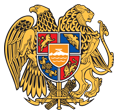 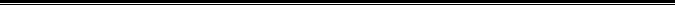 
ՀԱՅԱՍՏԱՆԻ ՀԱՆՐԱՊԵՏՈՒԹՅԱՆ ԱՐԱԳԱԾՈՏՆԻ ՄԱՐԶԻ 
ԾԱՂԿԱՀՈՎԻՏ ՀԱՄԱՅՆՔԻ 

ՀԱՅԱՍՏԱՆԻ ՀԱՆՐԱՊԵՏՈՒԹՅԱՆ ԱՐԱԳԱԾՈՏՆԻ ՄԱՐԶԻ 
ԾԱՂԿԱՀՈՎԻՏ ՀԱՄԱՅՆՔԻ 

ՀԱՅԱՍՏԱՆԻ ՀԱՆՐԱՊԵՏՈՒԹՅԱՆ ԱՐԱԳԱԾՈՏՆԻ ՄԱՐԶԻ 
ԾԱՂԿԱՀՈՎԻՏ ՀԱՄԱՅՆՔԻ 
ՀՀ Արագածոտնի մարզ, գ.Ծաղկահովիտ, Հոկտեմբերյան փ. թիվ 2, Հեռ. (093)392611 (077)251471, tsaghkahovit.aragatsotn@mta.gov.amՀՀ Արագածոտնի մարզ, գ.Ծաղկահովիտ, Հոկտեմբերյան փ. թիվ 2, Հեռ. (093)392611 (077)251471, tsaghkahovit.aragatsotn@mta.gov.am